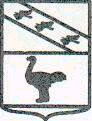 Администрация города Льгова Курской области ПОСТАНОВЛЕНИЕ    от 03.11.2021 №1339Об утверждении Положения об оценочной комиссии для определения стоимости подарков, полученных муниципальными служащими Администрации города Льгова Курской области в связи с протокольными мероприятиями, со служебной командировкой и с другими официальными мероприятиямиВо исполнение постановления Администрации города Льгова от 21.03.2019  №415 ««О порядке  сообщения отдельными категориями лиц о получении подарка, в связи с протокольными мероприятиями, служебными командировками и другими официальными мероприятиями, участие в которых связано с исполнением ими служебных (должностных) обязанностей, сдаче и оценке подарка, реализации (выкупе) и зачислении средств, вырученных от его реализации» Администрация города Льгова Курской области ПОСТАНОВЛЯЕТ:1. Утвердить Положение об оценочной комиссии для определения стоимости подарков, полученных муниципальными служащими Администрации  города Льгова Курской области в связи с протокольными мероприятиями, со служебной командировкой и с другими официальными мероприятиями, согласно приложению № 1.2. Утвердить состав оценочной комиссии для определения стоимости подарков, полученных муниципальными служащими Администрации города Льгова Курской области в связи с протокольными мероприятиями, со служебной командировкой и с другими официальными мероприятиями, согласно приложению № 2.3. Постановление вступает в силу со дня его опубликования.Глава города Льгова                                                            А.С.КлемешовПриложение № 1к постановлению Администрации  города Льгова Курской области  от 03.11.2021 2021 №1339ПОЛОЖЕНИЕоб оценочной комиссии для определения стоимости подарков, полученных муниципальными служащими Администрации  города Льгова Курской области в связи с протокольными мероприятиями, со служебной командировкой и с другими официальными мероприятиямиОбщие положения 1.1. Настоящее Положение устанавливает состав и порядок работы оценочной комиссии для определения стоимости подарков, полученных в связи с протокольным мероприятием, служебной командировкой и другим официальным мероприятием (далее – официальные мероприятия).1.2. Оценочная комиссия для определения стоимости подарков, полученных муниципальными служащими Администрации города Льгова Курской области в связи с официальными мероприятиями (далее – комиссия), образуется правовым актом Администрации  города Льгова. 1.3. Целью деятельности комиссии является определение стоимости подарков, полученных муниципальными служащими в связи с официальными мероприятиями.Состав комиссии 2.1. В состав комиссии входят: председатель комиссии, заместитель председателя комиссии, секретарь комиссии, члены комиссии.2.2. Председатель комиссии: - осуществляет общее руководство работой комиссии;- председательствует на заседаниях комиссии;- распределяет обязанности между членами комиссии;- контролирует исполнение решений, принятых комиссией;- подписывает протоколы заседаний и решения, принимаемые комиссией.2.3. Заместитель председателя комиссии выполняет обязанности председателя комиссии в случае его отсутствия, а также осуществляет по поручению председателя комиссии иные полномочия.2.4. Секретарь комиссии:- организационно обеспечивает деятельность комиссии;- ведет делопроизводство;- принимает поступающие в комиссию материалы, проверяет правильность и полноту их оформления;- ведет протоколы заседания комиссии.Полномочия комиссии  3.1. Комиссия при проведении оценки вправе:- определять стоимость подарков муниципальных служащих на основании представленных документов или, если таковые отсутствуют, исходя из рыночной стоимости аналогичного (подобного) имущества, сведения о которой должны быть подтверждены документально;- в случае если комиссия придет к выводу о том, что подарок имеет историческую, художественную, научную или культурную ценность и оценка подарка затруднена вследствие его уникальности или отсутствия на рынке, а также при возникновении спора о стоимости подарка для его оценки может привлекаться независимый оценщик в порядке, установленном Федеральным законом от 29 июля 1998 г. № 135-ФЗ «Об оценочной деятельности в Российской Федерации»;- комиссия имеет иные полномочия в соответствии с действующим законодательством.                                          4. Порядок деятельности комиссии   4.1. Заседания комиссии проводятся в срок, не превышающий 20 рабочих дней со дня передачи подарка по акту  приема – передачи.4.2. Председатель комиссии при поступлении к нему информации от ответственного лица, содержащей основания для проведения заседания комиссии, в 3-дневный срок назначает дату заседания комиссии.4.3. Заседания комиссии считаются правомочными, если на них присутствует не менее половины от общего числа членов комиссии.4.4. В случае получения подарка лицом, входящим в состав комиссии, указанное лицо не принимает участие в заседании комиссии.4.5. При проведении заседания ведется протокол, подписываемый председателем и секретарем комиссии.Решения, принимаемые комиссией  5.1. Решения, принимаемые комиссией: - определение стоимости подарка;    - о передаче подарка в собственность Администрации города Льгова, в случае, если стоимость подарка превышает три тысячи рублей;    - о возвращении подарка получившему его лицу, в случае, если стоимость подарка не превышает три тысячи рублей.      5.2.Решение комиссии направляются лицу, получившему подарокМуниципальные служащие, сдавшие подарки, вправе их выкупить в порядке, устанавливаемом нормативными правовыми актами Российской Федерации.Возврат подарка, стоимость которого не превышает трех тысяч рублей, производится в течение пяти рабочих дней со дня его оценки комиссией по акту возврата, оформленному согласно Приложению к настоящему Положению.Приложение № 2к постановлению Администрации  города Льгова Курской области от 03.11. 2021 №1339Состав  оценочной комиссии для определения стоимости подарков, полученных муниципальными служащими Администрации  города Льгова Курской области в связи с протокольным мероприятием, со служебной командировкой и с другим официальным мероприятием1. Савенков Алексей Евгеньевич. – заместитель  Главы Администрации города Льгова, председатель комиссии; 2. Картышов Леонид Петрович. - управляющий делами Администрации города Льгова, заместитель председателя комиссии;3. Дьякова Нина Викторовна. – консультант по кадрам и организационным вопросам Администрации города Льгова, секретарь комиссииЧлены комиссии4. Благирева Ирина Павловна. – начальник отдела бухгалтерского учета Администрации города Льгова 5. Гладилина Ольга Ивановна – начальник юридического отдела Администрации города Льгова  6. Скобелев Юрий Петрович – председатель Льговского Городского Совета депутатов (по согласованию).  7.Котов Евгений Михайлович – депутат Льговского Городского Совета депутатов (по согласованию).                                                                                                           Приложение                                                                                   к Положению об оценочной комиссии для определения стоимости подарков, полученных муниципальными служащими   Администрации  города Льгова в связи с протокольными мероприятиями,со служебной командировкой и с другими официальными мероприятиямиАкт № ____возврата подарка(ов), полученных в связи с протокольными мероприятиями, со служебной командировкой и другими официальными мероприятиями«_____»_____________ 20___г.					                                    Материально-ответственный сотрудник Администрации города Льгова ___________________________________________________________________________________________________________________________________________________________                                        (Ф.И.О., наименование замещаемой должности)в  соответствии с Гражданским кодексом Российской Федерации и Федеральным законом от 25  декабря 2008 года №273-ФЗ «О противодействии коррупции», протокола заседания оценочной комиссии для определения стоимости подарков, полученных муниципальными служащими Администрации  города Льгова  в связи с протокольными мероприятиями, со служебной командировкой и с другими официальными мероприятиями от «___»_____________20__года №____ возвращает  __________________________________________________________________________________________________________________________________________________________________________(Ф.И.О., наименование должности лица, получившего подарок в связи с протокольными мероприятиями, служебной командировкой и другими официальными мероприятиями)подарок(и), переданный(ые) по акту приема-передачи подарка(ов) от «____»____________ 20____ года.Выдал: ________________/____________________________________________________________/                                     (подпись, Ф.И.О.)Принял: _________________/__________________________________________________________/                        (подпись, Ф.И.О.)      